Тема Сечение многогранниковПосмотреть видеоурокиЗанятие 1. https://www.youtube.com/watch?v=zYVdf-SDotEЗанятие 2. https://www.youtube.com/watch?v=cj9FYNuVUqgЗаписать видео построения вами сечения и отправить видео по Viber на номер +79044719403 (или на почту OGYUdina@fa.ru)   (видео начинать с того что вы представляетесь, например Галимова Кристина группа 104 и далее рисуете сечение рассказывая что вы проводите, что соединяете)Задание для выполнения (срок до 03.05.2020)На ребрах AB, BD, CD тетраэдра ABCD отмечены точки M, N, P. Построить сечение тетраэдра плоскостью  MNP.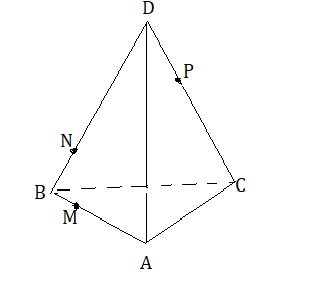 